Tisztelt Igazgató Asszony/ Úr!A Tiszaalpári Árpád Fejedelem Általános Iskola meghirdeti aXVIII. Régiós Természetismereti Versenyét! Mottó: "A természet hatalmas, az ember parányi, ezért aztán az ember léte attól függ, milyen kapcsolatot tud teremteni a természettel..."
                           dr. Szent Györgyi AlbertBenevezés: e- mailben: somodiida55@gmail.com Az e-mailben kérem feltüntetni az iskola nevét, a korcsoportot, a csapatnevet, és a csapattagok neveit!Korcsoportok:  5-6. évfolyam ( 3 fő)                              7-8. évfolyam (3 fő)        Egy iskolából egy korcsoportban csak egy 3 fős csapat jelentkezhet!                                                                                    Témák:               I.   Öko …. minden, ami belefér                              II.  Kiskunsági Nemzeti Park                             III. Év madara és az év fája, és más „év” élőlényei                                                          IV. Tiszaalpár természeti és „más” értékeiA versenyre 2018. április 27-én, pénteken 9 – 13 óráig az iskolánk Öko -hetének zárásakéntkerül  sor Tiszaalpáron, az Árpád Fejedelem Általános Iskola termeiben, ill. a község területén.A verseny célja: a kistérség és környéke értékeinek megismerése, az ökológiai problémák felismerése, annak lehetséges megoldásainak ismerete, ill. keresése- mind ezek minél szélesebb körben való terjesztése	           Felkészülés: a fent megjelölt témákban megjelent kiadványok, ill. internetes anyagok.    Benevezés: 1 db hagyományos népi technikával (szövés, fonás stb.) elkészített népi használati eszköz, amely Tiszaalpár területén honos.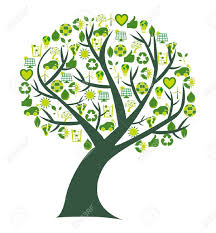 Jelentkezési határidő: 2018. április 20. péntek   14 óraFelszerelés: menetlevél, sportos öltözék, ceruza, és egy nagy adag jó kedv!Somodi Ida , Tóthné Mátyus Monika, Kozmáné László ZsuzsannaVárjuk a természetet és a környezetet szerető, megismerni vágyó és azért tenni akaró gyerekek jelentkezését!Tiszaalpár, 2018. március 21.